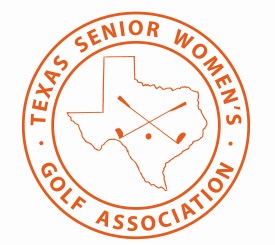  SENIOR WOMEN’S GOLF ASSOCIATIONFounded at the Country Club of  in 1955BY MISS HILDA URBANKE SENIOR WOMEN’S GOLF ASSOCIATIONCONSTITUTIONARTICLE I – NAME	The name of this organization shall be “Texas Senior Women’s Golf Association”, hereafter referred to as T.S.W.G.A.ARTICLE II – OBJECT	This Association has been formed and exists for the purpose of promoting friendship and maintaining the best interest of golf among the Senior Women of Texas.	An annual Championship Tournament in the spring of each year, preferably in late April or early May, shall be held.  The location shall be approved by the T.S.W.G.A. Board of Directors.	Invitations from Host Clubs may be accepted up to five (5) years in advance.	The number of contestants shall be one hundred forty-four (144) players.  The maximum Handicap Index for any contestant shall be 30.4 according to the national slope average of 113.	Competition shall be match play with sixteen (16) players in each flight.ARTICLE III – MEMBERSHIPRequest must be made by the club to the T.S.W.G.A. President for a Membership Application.  This must be signed by the President of the Board of Governors of the Club as well as by the President of the Ladies Golf Association and returned to the T.S.W.G.A. President for approval by the Board of Directors.  At least two (2) members of the Board of Directors of T.S.W.G.A. shall have visited the Club making application and reported their findings and recommendation to the Board for action.  NOTE:  Documents may be provided via e-mail or through the www.tswga.net web-site.The Board of Directors of T.S.W.G.A. shall have the power to reject members in the association or cancel membership of any member club.After an affirmative vote by the Board, the President notifies the club of its acceptance.  After a negative vote by the Board, the President notifies the club that it does not meet the requirements for membership.The membership of this Association shall be limited to U.S.G.A. Slope Rated 18-Hole Golf Clubs properly organized and in the state of .  A club is properly organized within the meaning of this section which:Has a Board of Directors holding meetings throughout the playing season.ges a substantial initiation fee as well as monthly dues.Has a Membership Committee which examines the application of each individual for the purpose of determining the desirability of the applicant.Has a membership acceptable to the Board of Directors of the T.S.W.G.A.Has a club house and locker room facilities on golf course property.The minimum age for entries shall be for those who have reached their fiftieth (50TH) birthday prior to the tournament.The contestant must have resided in  for six (6) months prior to the tournament, been declared female at birth and have amateur status.  She must be a member of a golf club which is a member in good standing of T.S.W.G.A and whose dues are current.  No invitations shall be mailed to any member of any club whose dues are not current.All entries must have a U.S.G.A approved Handicap Index.ARTICLE IV -- OFFICERSOfficers of this association shall be (A) President, (B) Vice-President, (C) Secretary and (D) Treasurer.The President shall appoint a Nominating Committee, consisting of the Immediate Past President as Chairman and two members from the Board, at the Fall Meeting.  This committee will present the slate of officers at the Spring Board Meeting before the annual Match Play tournament.  The President shall then ask for nominations from the floor.  Election of Officers will follow.In addition to the four officers named in “1”, there shall be a Parliamentarian, who shall be the Immediate Past President.  In the event the President is re-elected, the immediate Past President shall remain on the Board as Parliamentarian.Each officer shall serve for a term of one year and may be re-elected provided her duly elected term on the Board of Directors has not expired.  Officers shall assume their duties immediately following the conclusion of the annual tournament and shall serve through the conclusion of the next year’s tournament.  The only exception to this rule is that the out-going President shall be retained on the Board in an advisory capacity and as Parliamentarian as long as she is immediate Past President.  She does not have a vote with the Board.The duties of the officers are briefly outlined in this section.  A detailed outline of each officer’s duty is furnished each Director and becomes a permanent part of her notebook or manual.PRESIDENT:  The President shall preside at all meetings of the Association and the Board of Directors, and in general shall perform the duties incident to her office.  She shall appoint each special committee as shall be found necessary.VICE- PRESIDENT:  During the absence or inability of the President to act, the Vice-President shall perform the duties of the office and she shall also serve as Advance Registration Chairman (ARC).SECRETARY:  She shall keep records of all meetings of the Association and of the Board of Directors.  She shall furnish a copy of all minutes to each member of the Board of Directors and Immediate Past President within thirty (30) days after such meeting.  She shall give and serve all notices of meetings and have charge of all correspondence and papers of the Association.  She shall present at each annual meeting of the Association, a full report of all matters relating to the Association, including a summary of all action taken during the year by the Board of Directors.  In general, she shall perform the duties incident to her office.  In performing the duties of her office she shall not initiate or answer any correspondence affecting any change in policy, procedure, Constitution or By-Laws without full approval of the Board.  She shall be responsible for supplying the Hosting Club two (2) years in advance with:Copy of T.S.W.G.A. Constitution and By-LawsT.S.W.G.A. Tournament Procedure (3) copiesCopy of previous programCopy of printed rosterCopy of financial sheets from two previous TournamentsCopy of proposed budget from Previous yearCopy of yearly update from previous chairmanNOTE:  Documents may be provided via e-mail or through the www.tswga.net web-site.TREASURER:  She shall keep full and separate account of money received and shall deposit same in the name and to the credit of the Association in such depositories as she and the President may agree upon.  She shall disburse all money under the direction of the Board of Directors.  She shall have the authority to receive and give receipts for all monies due and payable to the Association from any source whatsoever, and to endorse in behalf of the Association all checks, drafts, notes, warrants, and orders and to give full discharge for same.  She shall have power to sign all checks, drafts, notes, warrants, and orders for the payment of money.  She shall present at each Annual Meeting of the Association a written report of the money affairs of the Association, and she shall make a like report whenever requested by the Board of Directors.  In general, she shall perform the duties incident to her office.She shall not disburse or allow to be disbursed, any money that will reduce the treasury of the T.S.W.G.A. below five hundred dollars ($500.00) at any given time.She shall furnish all Directors of T.S.W.G.A., no later than November 1ST, a list of all clubs having paid their dues as of November 1st.  She shall be responsible for ordering and supplying the stationary.  PARLIAMENTARIAN  (Article IV-B)  She shall be responsible for all meetings of the Association and the Board of Directors being conducted according to “Roberts Rules of Order”.A local Tournament Chairman and a local Secretary-Treasurer from the club at which the championship Tournament shall be held the ensuing year are not to be a part of the Association Board of Directors.  Detailed Tournament Procedure shall be furnished to the local Tournament Chairman.The Board of Directors shall work with the Host Club Tournament officers and shall meet with them not less than three months prior to the tournament date.  The Director of the district in which the Tournament is held should make herself available to work closely with the General Chairman. ARTICLE V – BOARD OF DIRECTORSThe management of affairs and policy of the Association shall be under the control of the Board of Directors and the membership shall be required to abide hereby.No Officer or Director of T.S.W.G.A. has the authority to change or amend any part or sub-section of the Constitution and By-Laws, Policies, or Procedures, nor to accept or refuse invitations for future tournaments, nor to accept or refuse applications for membership, without the required vote or the entire Board of Directors, as provided further in this Constitution.The Board of Directors shall consist of ten (10) members.  There shall be one Director from each of the ten Districts, which are:   , Houston I, Houston II, South Texas, East Central Texas, Austin-San Antonio, Dallas-Fort Worth I, Dallas-Fort Worth II, Northeast Texas and .A Director shall serve for a term of four years and shall not succeed herself without a lapse of four years.  In order to be eligible to serve on the Board of Directors, a person must have played in two tournaments.At the Fall meeting each year, the retiring Directors shall nominate one candidate for the vacancy in her District.  These nominees should be members of clubs in her District other than her club if at all feasible.  Each candidate must have been contacted to ascertain if she will serve if elected.  The Board will elect the new members and they will be introduced at the Tuesday evening dinner.  They will assume their duties immediately following that year’s tournament.If a Director misses two consecutive scheduled meetings, she may be replaced by the Board.  If a director is no longer a member of a club within her district, she must resign and the board will fill the vacancy.  The appointee shall hold office for the remainder of the term of the member she replaced.  This appointment shall not disqualify her for election to a full term.Each Director shall be responsible for a list of Representatives from her District, making thirteen (13) copies, one (1) for each Director, two (2) for the President, and two (2) for the Secretary.  Emailing the list in lieu of copies is acceptable.In order to maintain tradition, the residing President may at her discretion, appoint a Past President to serve as a non-voting member of the board in an advisory capacity.Any vacancies occurring on the Board other than by expiration of term shall be filled by the Board.  The appointee shall hold office for the remainder of the term of the member she replaced.  This appointment shall not disqualify her for election to a full term.MeetingsThe Board of Directors shall meet at the site of the next year’s tournament not less than three months prior to the date of the tournament.  The meeting may be earlier if deemed feasible.  The Board shall conduct all business pertinent to the Association and then shall meet with the General Chairman and her Committee Chairmen.  At least two week’s notice of time and place of the meeting shall be mailed or emailed to each Board member.The Board of Directors shall meet at the tournament site on Saturday evening immediately preceding the annual tournament at which time the Officers and New Directors shall be elected and any and all association business shall be transacted.The newly elected President shall meet with her newly elected Board of Directors on Thursday evening during the tournament for a “Get Acquainted” session including incoming board members.The Board of Directors may meet at any other time during the year as deemed necessary by the President or any six (6) members of the Board, provided at least two weeks notice of time and place is mailed or emailed to each Board member.The Board of Directors may, at its discretion, hold an open meeting with the general membership of T.S.W.G.A. on Monday after qualifying, if there is sufficient business to be presented.  If no meeting is held, the annual roll call will be made, and the Treasurer’s annual report will be given at the Tuesday night dinner.  The President shall also inform the general membership of any actions taken by the Board during the past year.All meetings of the Board of Directors and of the Association shall generally follow “Robert’s Rules of Order”.Action Without Meeting.  The Board of Directors shall have the power to act in the following manner without meeting.  Any resolution in writing, which may be in counterparts, signed by all the members of the Board of Directors, shall constitute action by the Board of Directors to that effect, expressed with the same force and validity as if the same had been adopted by the vote of the same number of members at a duly convened meeting.  It shall be the duty of the Secretary to place a copy of such resolution so signed in the records of the Association.  NOTE:  Approval obtained via e-mail communication and votes is acceptable.  ARTICLE VI - DUESThe annual dues of the Association for member clubs shall be fifty dollars ($50.00) (Amended 4/29/06 at Elkins Lake Country Club).  Dues must be paid no later than October 31st for a member to qualify.  Membership cards will be sent by the T.S.W.G.A. Treasurer as club dues are received.  In the event a club omits payments for one year and desires to participate the next year, dues in arrears shall be paid in accordance with this paragraph.  If a club omits payment of dues for two successive years, it shall be considered as no longer interested in being a member.  If the club desires reinstatement, it will have to make a new application for membership, subject to the review of the Board of Directors.  ARTICLE VII – YEAR	The year, for the purpose hereof, shall commence with the close of the annual tournament.  All records and properties shall be in the hands of the incoming Officers within sixty days.ARTICLE VIII – AMENDMENTS	Amendments to the Constitution may be made by two-thirds majority vote of all Directors, voting by written and signed proxy, if necessary.  A vote may not be called until all Directors have been given one month’s written notice of the proposed change.ARTICLE IX – QUORUM	A quorum consists of a majority of the membership of the Board of Directors.ARTICLE X – TREASURY	The Board of Directors shall not spend, or allow to be spent money from the Treasury that leaves a balance of less than five hundred dollars ($500.00) at any time.  THIS AMENDED CONSTITUTION WAS ADOPTED BY THE T.S.W.G.A. BOARD OF DIRECTORS AT IT’S ANNUAL MEETING, NOVEMBER 7, 1984, HELD AT THE HARLINGEN COUNTRY CLUB, HARLINGEN, TEXAS.AMENDED MAY 1985 MEETING, BOARD OF DIRECTORS, HARLINGEN COUNTRY CLUB, HARLINGEN, TEXAS.AMENDED NOVEMBER 4, 1986, MEETING OF BOARD OF DIRECTORS, RIVERHILL COUNTRY CLUB, KERRVILLE, TEXAS.AMENDED NOVEMBER 12, 1990, MEETING OF BOARD OF DIRECTORS, ONION CREEK COUNTRY CLUB, AUSTIN, TEXAS.AMENDED APRIL 29, 1995, MEETING OF BOARD OF DIRECTORS, TROPHY CLUB COUNTRY CLUB, TROPHY CLUB, TEXAS.AMENDED APRIL 28, 2001MEETING OF BOARD OF DIRECTORS, QUAIL VALLEY COUNTRY CLUB, MISSOURI CITY, TEXASAMENDED MAY 2, 2002, MEETING OF BOARD OF DIRECTORS, DALLAS ATHLETIC CLUB, DALLAS, TEXAS. AMENDED OCTOBER 12,2004, MEETING OF BOARD OF DIRECTORS, SAN ANGELO COUNTRY CLUB, SAN ANGELO, TEXAS	AMENDED APRIL 29, 2006, MEETING OF BOARD OF DIRECTORS, ELKINS LAKE COUNTRY CLUB, HUNTSVILLE, TEXASRetyped August 2008AMENDED  - Saturday, May 2, 2009, TSWGA Board meeting Prestonwood Country Club.AMENDED - 2010-2011 Board of Directors Meeting at Fair Oaks Ranch October 14, 2010AMENDED 1-2014 Email voteAMENDED 3-2016 Email vote